МДОУ детский сад «Тополёк»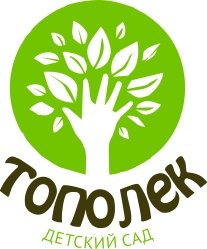 Открытое занятие по развитию речи в средней группе на тему:«Путешествие по сказкам»Подготовила и провела воспитатель:Векшина Е.В. 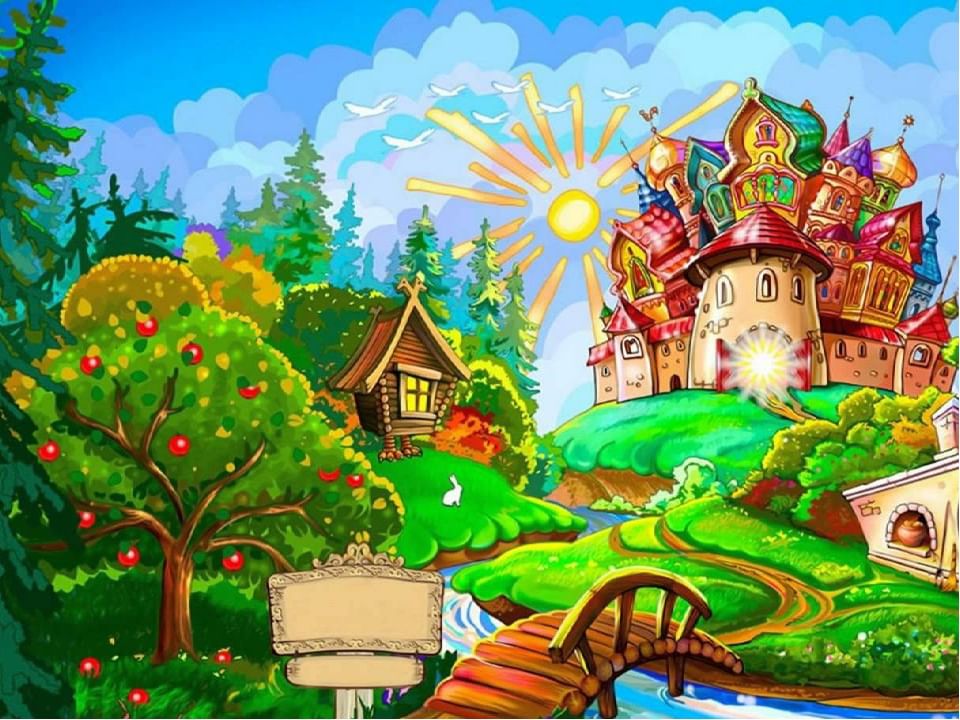 Мышкин 2021 г.Цель: Закрепить знания детей о русских народных сказках.Задачи: Образовательные: Учить узнавать сказку по иллюстрациям, загадкам;Расширить словарный запас;Закрепить название сказок.Развивающие задачи:- Продолжать развивать у детей творческое восприятие, мышление, память, воображение; Учить детей отвечать на вопросы по содержанию сказок, активизировать речь детей, свободно и непринуждённо общаться с окружающими.Воспитательные задачи:- Воспитывать  любовь к русским народным и авторским сказкам; желание прийти на помощь, дружеские взаимоотношения.Предварительная работа:Чтение художественной литературы;Беседа;Рассматривание иллюстраций.Планируемый результат:- развивается связная речь;-дети стараются отвечают полным предложением, - обогащается словарь детей.Материалы и оборудование: письмо от бабы Яги, картинки с иллюстрациями сказок, игрушки. Методические приёмы: игровые, наглядные, словесные, практические.Ход занятия:Посмотрите ребята к нам пришли гости. Поздоровайтесь с ними .  (дети здороваются с гостями).Воспитатель: Пальчиковая игра « Улыбнемся солнышку»В круг скорее становитесьДружно за руки возьмитесьИ друзьям вы улыбнитесь!Улыбнемся солнышку: Здравствуй, золотое!(руки вперед)Улыбнемся небу: Здравствуй, голубое ! (руки вверх)Улыбнемся дождику: Лейся, словно из ведра!( показываем ладошки, стуча пальчиком правой руки по ладошке левой руки)И гостям мы улыбнемся: Пожелаем всем, добра!(улыбаются и кланиются)Воспитатель: Молодцы! (Дети садятся на стульчики).Воспитатель: Ребята, вы с самого детства слышали сказки. Пока вы еще маленькие, вам рассказывают сказки мамы, папы, бабушки, дедушки, в садике воспитатели читают вам сказки. А потом, когда вы подрастете и пойдете в школу, то сами научитесь их читать. Читая сказки, мы попадаем в чудесный, загадочный, волшебный мир.Воспитатель: Ребята, а вы любите сказки?Воспитатель: А какие сказки вы знаете? (ответы детей).Воспитатель: Ребята, а давайте возьмем с вами сейчас нашу книгу со сказками и почитаем ее? (ответы детей).Воспитатель: Ой, ребята, а где же книга? Куда она пропали? (воспитатель смотрит на полку с книгами)Так, так, так, здесь лежит какой-то конвертик, давайте откроем его и посмотрим, что в нём? (открываем конвертик и смотрим что в нем).Письмо? От кого оно может быть? Давайте прочтем его с вами? (ответы детей).Письмо:«Скучно мне стало в дремучем лесу: книжек нет, телевизора тоже, вчера, когда вы ушли все по домам, я прилетела к вам в группу и забрала вашу книгу сказок к себе в дремучий лес. Чтобы её вернуть выполните мои задания. Если сделаете все верно - книга сказок к вам вернется, но если хоть ошибетесь, не видать вам сказок!»  подпись Баба Яга.Воспитатель: Ну что, ребята, надо возвращать нашу книгу сказок обратно! Вы согласны со мной? (ответы детей).Воспитатель: Вот первое задание от Бабы Яги.1 задание: «Узнай сказку по картинкам».Воспитатель: Баба Яга оставила нам картинки со сказками мы должны их отгадать. Я буду вам показывать картинки, а вы мне будете говорить название сказки. Но еще Баба Яга приготовила к этим картинкам вопросы, на которые вы тоже должны ответить. Вы готовы? (ответы детей).«Теремок» (кто сломал зверям теремок?)2. «Курочка Ряба» (кто разбил золотое яичко?)3. «Три поросенка».(как звали поросят?)5.  «Колобок» (кто съел Колобка?)6. «Репка» (Кого позвала кошка?)Воспитатель.: Какие вы молодцы2 задание:Воспитатель.: А теперь, ребята, следующее задание, слушайте внимательно.Баба Яга спрятала в волшебный мешочек какие-то сказочные персонажи? Нам нужно угадать в каких сказках они встречаются!(Воспитатель подходит к детям с мешочком, дети по очереди достают предметы)Воспитатель: Молодцы, ребята, все правильно ответили. Ребята, а теперь немножко с вами разомнемся. Встаем все на ковер и повторяем за мной.Физкультминутка.Мы шагаем по дорожке (ходьба на месте)Раз, два! Раз, два!Дружно хлопаем в ладоши (хлопаем в ладоши)Раз, два! Раз, два!Поднимаем ручки выше (руки подняли вверх)К солнышку, и к тучкеВдоль дорожки теремокОн не низок, не высок (присели)В нём живёт лягушка Ква (прыжки)Быстро прячемсяВот так! (закрываем глаза руками).3 задание: «Сказочное лото».Воспитатель: А теперь ребята нас с вами ждет следующее задание от Бабы Яги. Наша проказница заколдовала названия сказки, вы должны их расколдовать! Я буду называть начало названия сказки, а вы должны продолжить.  Готовы? (ответы детей).Гуси-(лебеди)Маша и (медведь)Три (медведя)Курочка (Ряба).Волк и семеро (козлят)Воспитатель: Молодцы. Справились и с этим заданием.4.Продолжи фразуВот ребята мы с вами и дошли до последнего задания, Баба Яга предлагает поиграть в игру я начну, а вы продолжите. Я сейчас буду вам зачитывать строчки из сказок, а ваша задача вспомнить  продолжение и кто их говорил. «Как выскочу, как выпрыгну, пойдут….»- А кто так говорит? (лиса) А из какой сказки? (Заюшкина избушка) «Высоко сижу, далеко……»-Чьи это слова (Маши) Из какой сказки? (Маша и медведь)«У меня зазвонил телефон. Кто говорит…..?»-Как называется сказка? (Телефон) «Ехали медведи на велосипеде. А за ними….»-Как называется сказка?(Тараканище), Кто спас всех животных от тараканища?(воробей) Воспитатель: - Молодцы ребята, вы хорошо знаете сказки. И своими знаниями, мы вернем нашу книжку обратно, надо только произнести волшебные слова. Закрываем глазки и произносим такие слова: «сказка, сказка появись, к нам ты в сад опять вернись!» (открываем глаза).Воспитатель: а вот и наша книжка- сказок, молодцы ребятаРефлексия:Воспитатель: - ребята, вам понравилось наше сегодняшнее занятие? (ответы детей).-А кто у нас украл книжку - сказок? (ответы детей)-А Баба Яга хорошо поступила, что украла у нас книгу? (ответы детей).В мире много сказок грустных и смешных,И прожить на свете нам нельзя без них.Пусть герои сказок дарят нам теплоПусть добро побеждает зло!Воспитатель: ребята, давайте, попрощаемся с нашими гостями, скажем им: -«Досвиданья!»